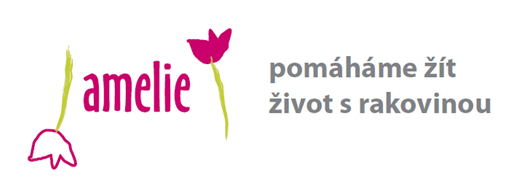 Pro Tulipánový měsíc vytvořilaZŠ názevPro Tulipánový měsíc vytvořilaZŠ názevPro Tulipánový měsíc vytvořilaZŠ názevPro Tulipánový měsíc vytvořilaZŠ názevPro Tulipánový měsíc vytvořilaZŠ názevPro Tulipánový měsíc vytvořilaZŠ názevPro Tulipánový měsíc vytvořilaZŠ názevPro Tulipánový měsíc vytvořilaZŠ názevPro Tulipánový měsíc vytvořilaZŠ názevPro Tulipánový měsíc vytvořilaZŠ názevPro Tulipánový měsíc vytvořilaZŠ názevPro Tulipánový měsíc vytvořilaZŠ názevPro Tulipánový měsíc vytvořilaZŠ názevPro Tulipánový měsíc vytvořilaZŠ názevPro Tulipánový měsíc vytvořilaZŠ názevPro Tulipánový měsíc vytvořilaZŠ názevPro Tulipánový měsíc vytvořilaZŠ názevPro Tulipánový měsíc vytvořilaZŠ názevPro Tulipánový měsíc vytvořilaZŠ názevPro Tulipánový měsíc vytvořilaZŠ názevPro Tulipánový měsíc vytvořilaZŠ názevPro Tulipánový měsíc vytvořilaZŠ názevPro Tulipánový měsíc vytvořilaZŠ názevPro Tulipánový měsíc vytvořilaZŠ název